NIRVANA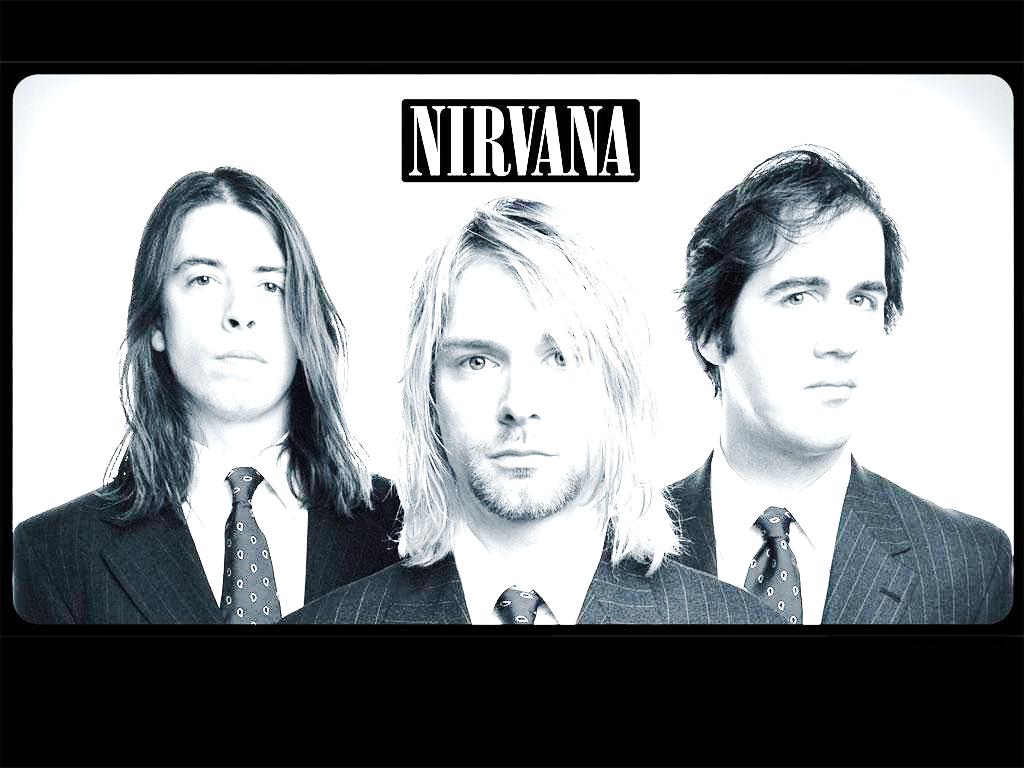 Put the news headlines, excerpts from articles and other trivia from Nirvana’s history in chronological order. Teacher’s Notes and Answer KeyDepending on the level of your students you may need to pre-teach some vocabulary or concepts, eg. Grunge or Generation X. You do not have to explain all vocabulary at this point, though. It is important that students get the gist and may work with monolingual dictionaries as they do the exercise. Check answers. AnswersKurt Cobain forms Nirvana with his school friend Krist Novoselic. (1985)Bleach, a debut album by a rock band called Nirvana, becomes the favourite college radio album in the USA. (June 1989)Nirvana hires a new drummer. Dave Grohl has the job. (1990)Nirvana’s second album Nevermind, with the hit "Smells Like Teen Spirit", outsells U2, Hammer, Metallica and Michael Jackson… (1990)Nirvana close to breaking up after an argument over royalties. (March 1992)Yesterday, Nirvana played their best concert at England's Reading Festival. (August 1992)Curt Cobain marries Courtney Love. (24 February 1992)As work on a new album is slow, DGC Records decides to launch a compilation album called Incesticide. (December 1992)In Utero, the third and final album is released by Nirvana in September. (1993)Kurt Cobain found unconscious in a hotel room in Rome and taken to hospital after a possible abuse of drugs and alcohol. (8 March 1994)Kurt Cobain, the Poet Of 'Grunge Rock and Generation X,' Dead at 27. (8 April 1994)Nirvana’s MTV Unplugged in New York released posthumously debuts at number one on the Billboard charts! (November 1994)Follow up:You may ask your students to find (five) more important dates from Nirvana’s history and add them to the list. 